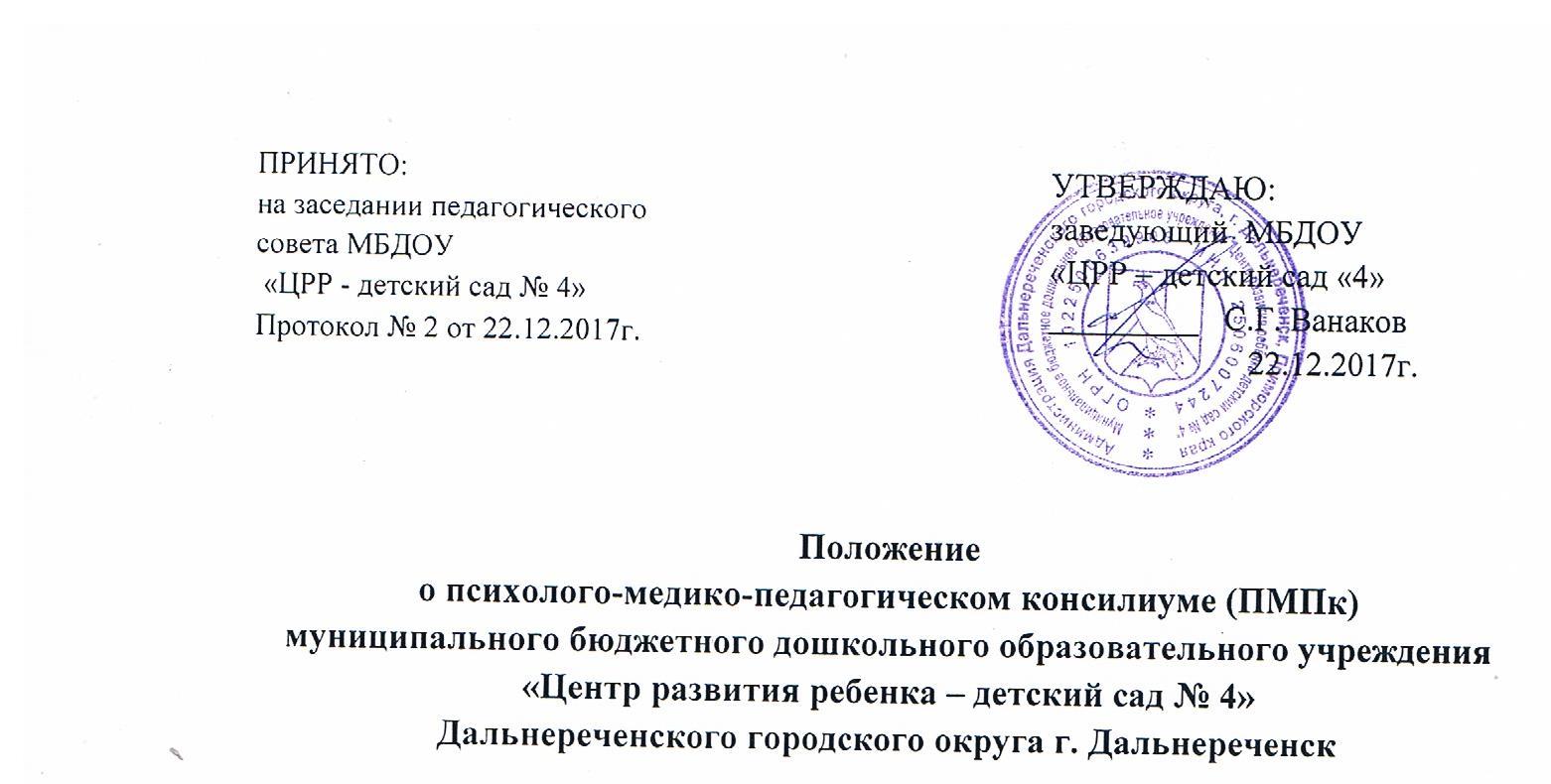 Положение
о психолого-медико-педагогическом консилиуме (ПМПк)
муниципального бюджетного дошкольного образовательного учреждения
«Центр развития ребенка – детский сад № 4»
Дальнереченского городского округа г. Дальнереченск1. Общие положения 1.1. Настоящее положение разработано для муниципального бюджетного дошкольного образовательного учреждения «Центр развития ребенка - детский сад №4»  Дальнереченского городского округа город Дальнереченск (далее МБДОУ «ЦРР – детский сад №4»). Нормативно-правовой базой деятельности ПМПк являются: Конвенция о правах ребенка, Федеральный закон Российской Федерации от 29.12.2012 г. №273-ФЗ «Об образовании в Российской Федерации», Инструктивное письмо Минобразования Российской Федерации от 27.03.2000 г. №27/901-6 «О психолого-медико-педагогическом консилиуме (ПМПк) образовательного учреждения», Устав МБДОУ «ЦРР – детский сад №4».1.2. Психолого-медико-педагогический консилиум (далее ПМПк) является одной из форм взаимодействия специалистов МБДОУ «ЦРР – детский сад №4», объединяющихся для психолого-медико-педагогического сопровождения воспитанников с особенностями развития. 1.3. ПМПк руководствуется Законом от 29.12.2012 № 273-ФЗ «Об образовании в Российской Федерации», Уставом МБДОУ «ЦРР – детский сад №4», договором между МБДОУ «ЦРР – детский сад №4» и родителями (законными представителями), настоящим положением. 1.4.ПМПк создается на базе МБДОУ «ЦРР – детский сад №4» приказом заведующего. 1.5. Целью ПМПк является осуществление взаимодействия специалистов и педагогов для обеспечения качественного диагностико-коррекционного психолого-медико-педагогического сопровождения воспитанников с особенностями развития. 1.6. Общее руководство ПМПк возлагается на руководителя  МБДОУ «ЦРР – детский сад №4». 1.7. Изменения и дополнения в настоящее положение вносятся руководителем МБДОУ «ЦРР – детский сад №4». 1.8. Срок данного положения не ограничен. Данное положение действует до принятия нового. 2. Основные задачи ПМПк 2.1. Задачи  ПМПк МБДОУ «ЦРР – детский сад №4»: -выявлять особенности развития детей на ранних этапах их пребывания в ДОУ; -обеспечивать профилактику физических, интеллектуальных и эмоционально-личностных перегрузок и срывов; -выявлять резервные возможности развития детей; -определять характер, продолжительность и эффективность коррекционной помощи детям с особенностями развития; -оказывать индивидуально-ориентированную коррекционную помощь. -ведение документации, отражающей актуальное развитие ребенка, динамику его состояния.3. Состав и организация деятельности ПМПк 3.1. В состав ПМПк  МБДОУ «ЦРР – детский сад №4» входят: - заместитель заведующего по ВМР; - педагог - реабилитатор; 
- педагог высшей категории с большим опытом работы;- музыкальный руководитель; 
- воспитатели групп, представляющие воспитанника на ПМПк; - старшая медицинская сестра, врач (по согласованию сторон). 3.2. Работа ПМПк осуществляется: - по инициативе родителей (законных представителей); - по инициативе сотрудников МБДОУ «ЦРР – детский сад №4» (с письменного согласия родителей (законных представителей)). 3.3. Заседания ПМПк подразделяются на плановые и внеплановые и проводятся под руководством председателя ПМПк. - плановые заседания ПМПк проводятся не реже одного раза в квартал; - внеплановые – проводятся по мере необходимости. Внепланово ПМПк собирается по запросам родителей (законных представителей), педагогов, специалистов, ведущих с ребенком коррекционно-развивающую работу. Поводом для внепланового ПМПк является отрицательная динамика развития и обучения ребенка. 3.4. Для осуществления комплексного сопровождения каждому ребенку определяется ведущий специалист. Ведущим специалистом может быть воспитатель группы, либо другой специалист, проводящий коррекционную работу. Ведущий специалист отслеживает динамику развития ребенка и эффективность оказываемой ему помощи и выходит с инициативой повторных обсуждений на ПМПк. 3.5. Председатель ПМПк - организует деятельность ПМПк, - информирует членов ПМПк о предстоящем плановом заседании не позже чем за 14 дней до его проведения, - организует подготовку и проведение заседаний ПМПк, - ставит в известность родителей (законных представителей), специалистов ПМПк о необходимости обсуждения проблемы развития ребенка, - контролирует выполнение решений ПМПк. 3.6. Обсуждение проблемы развития ребенка на ПМПк планируется не позднее двух недель до даты его проведения. 3.7. Специалисты, ведущие непосредственную работу с ребенком, обязаны не позднее, чем за три дня до проведения консилиума представить ведущему специалисту характеристику динамики развития ребенка и заключение, в котором должна быть оценена эффективность проводимой развивающей или коррекционной работы и даны рекомендации по дальнейшему проведению коррекционно-развивающей работы. Ведущий специалист готовит заключение с учетом предоставленной ему дополнительной информации. 3.8. Консилиум проводится под руководством председателя консилиума, а в его отсутствие – заместителя председателя консилиума. 3.9. Коллегиальное заключение ПМПк содержит характеристику психо-физического развития воспитания (без указания диагноза) и программу коррекционной помощи, обобщающую рекомендации специалистов. Коллегиальное заключение подписывается председателем и всеми членами ПМПк. 3.10. Заключение специалистов, коллегиальное заключение ПМПк доводятся до сведения родителей (законных представителей) в доступной для понимания форме, предложенные рекомендации реализуются только с их согласия. 3.11. При направлении ребенка в ТПМПК копия коллегиального заключения ПМПк выдается родителям (законным представителям) воспитанника лично или направляется по почте. В другие учреждения и организации заключения специалистов или коллегиальное заключение ПМПк могут направляться только по официальному запросу. 3.12. Протокол ПМПк оформляется секретарем консилиума не позднее чем через 3 дня после его проведения, подписывается председателем. 4. Права и обязанности специалистов ПМПк Специалисты ПМПк имеют право: 4.1 самостоятельно выбирать средства, оптимальные формы и методы работы с детьми и взрослыми;4.2 обращаться к педагогам, администрации МБДОУ «ЦРР – детский сад №4», родителям (законным представителям), для координации коррекционной работы с воспитанниками; 4.3  проводить в МБДОУ «ЦРР – детский сад №4» индивидуальный  мониторинг развития ребенка; Специалисты ПМПк обязаны: 4.4 рассматривать вопросы и принимать решения строго в рамках своей профессиональной компетенции; 4.5 в решении вопросов исходить из интересов ребенка, задач его обучения, воспитания и развития, работать в соответствии с профессионально-этическими нормами, обеспечивая полную конфиденциальность получаемой информации; 4.6 принимать решения и вести работу в формах, исключающих возможность нанесения вреда здоровью, чести и достоинству воспитанников, родителей (законных представителей), педагогов; 
4.7 оказывать помощь администрации, педагогическому коллективу МБДОУ «ЦРР – детский сад №4», родителям (законным представителям) в решении проблем, связанных с обеспечением полноценного психического развития, эмоционально-волевой сферы детей и индивидуального подхода к ребенку; 4.8 содействовать созданию благоприятного психологического климата в МБДОУ «ЦРР – детский сад №4», разрабатывать индивидуальные программы коррекционно-развивающей работы с воспитанниками; 4.9 осуществлять профилактику физических, интеллектуальных и психических нагрузок, эмоциональных срывов воспитанников, организовывать оздоровительные мероприятия; 4.10  готовить подробное заключение о состоянии здоровья и развития воспитанника для представления на ПМПк и ПМПК. 5. Ответственность специалистов ПМПк Специалисты ПМПк несут ответственности за: 5.1.  адекватность используемых диагностических и коррекционных методов; 5.2.  обоснованность рекомендаций; 5.3.  конфиденциальность полученных при обследовании материалов; 5.4.  соблюдение прав и свобод личности ребенка; 5.5.  ведение документации,  ее сохранность. 6.  Документация ПМПк 6.1. Журнал записи детей на ПМПк.6.2.Журнал регистрации заключений специалистов и коллегиального заключения, рекомендаций ПМПк.6.3. Договор о взаимодействии ПМПк ДОУ и родителей (законных представителей) воспитанника. 6.4.  Документация специалистов ПМПк.6.5. График плановых заседаний  ПМПк.6.6. Приказ об организации работы ПМПк в МБДОУ «ЦРР – детский сад №4».6.7. Положение о ПМПк. 6.8. Протоколы заседаний ПМПк. 6.9. Архив ПМПк .